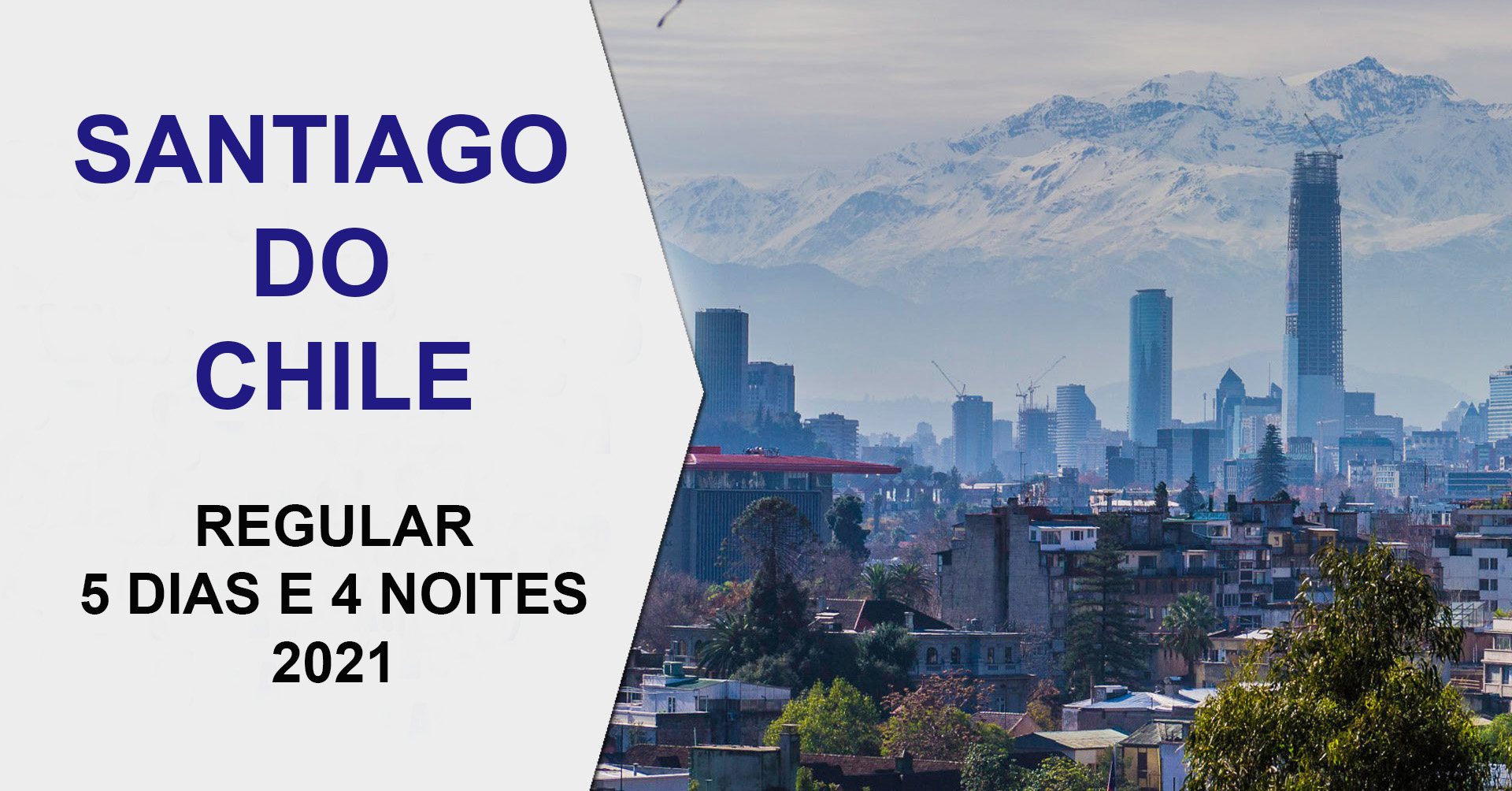 1º dia – Santiago – Receptivo no aeroporto e transfer para hotel. 2º dia – Santiago – Após café da manhã no hotel, saída para City tour, visitando o Palácio do Governo La Moneda, Praça de Armas, Catedral, Correio Central etc. Passará pela principal avenida da cidade, a La Alameda, Cerro Santa Lucia, Parque Florestal, Museu de Belas Artes, o bairro boêmio Bellavista e depois Cerro San Cristobal.  Seguiremos por  áreas residenciais e comerciais, modernos setores que chegam aos pés dos Andes. Retorno ao hotel. À noite Jantar Show Bali Hai.3º dia – Santiago – Após o café da manhã saída para visitar as cidades de Viña Del Mar e Valparaíso, conhecer as vinícolas e arredores de Santiago. 4º dia - Santiago – Após o café da manhã saída para visitar Vinícolas do Maipo (Viña Santa Rita). Tarde livre.5º dia - Santiago – Após café da manhã, saída para o aeroporto para retorno a cidade de origem.SERVIÇOSTransfer de chegada e de saída em Santiago; 4 Diárias com café da manhã no hotel escolhido (Hotel Principado com Café da manhã) Ou similar, Categoria Turística; City Tour em Santiago; Seguro Viagem.Preço e condições de pagamento (preço por passageiro em US$):HOTEL HYATT PLACE 5*                    HOTEL NOVOTEL SANTIAGO LAS CONDES4*HOTEL DIEGO DE VELAZQUEZHOTEL FUNDADOR 3*Mínimo de 2 passageiros - Tabela 23/03/2021
CONSULTE TARIFÁRIO PARA OUTROS HOTÉIS!CONDIÇOESSINGLEDUPLOTRIPLOÀ vista943,00615,00n/t5 vezes de167,00109,00CONDIÇÕESSINGLEDUPLOTRIPLOÀ vista875,00567,00n/t5 vezes de155,00101,00CONDIÇÕESSINGLEDUPLOTRIPLOÀ vista715,00471,00431,005 vezes de127,0084,0076,00CONDIÇÕESSINGLEDUPLOTRIPLOÀ vista659,00459,00427,005 vezes de117,0081,0076,00